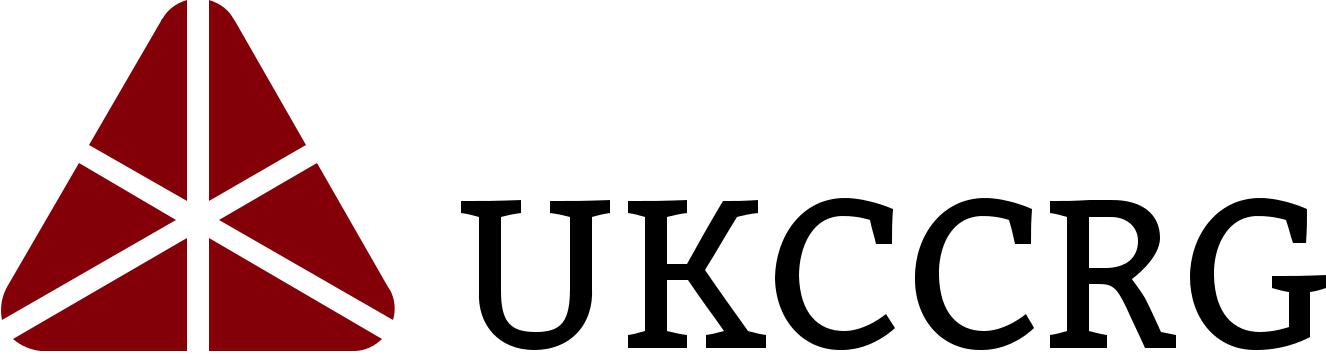 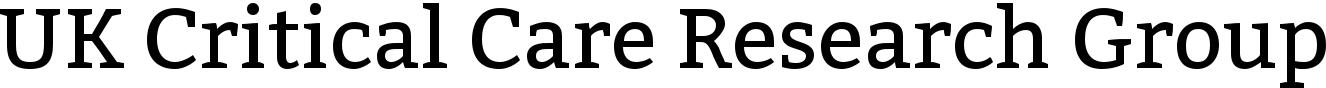 New Study Proposal Template Thursday 10 – Friday 11 June 2021OnlineIf you would like to present at the Forum, please complete this form and email it to b.connolly@qub.ac.uk by Thursday 27th May 2021 5pm* Please note: if your senior investigator is not presenting, it would be helpful if they were present at the meeting to assist with questions from the audienceYou will be informed by Tuesday 1st June whether your proposal is accepted for discussion at UKCCRFIf accepted, you will need to prepare a presentation that is no more 10 mins to allow time for discussion and questions; you can pre-record the presentation if preferred, and we have a slide set to guide required content. 